ПОЛОЖЕНИЕо проведении Открытое Первенство Самарской области по каратэ WSF, посвящённый Дню Защитника Отечества (код вида спорта – 0900001311Я)Самарская область,  с. Кинель-Черкассы                                                       24 февраля 2024г.Цели и задачи:- популяризация каратэ, как средство физического развития подрастающего поколения населения России, в рамках общегосударственной программы развития физической культуры и спорта, Администрация муниципального района Кинель-Черкасский;- развитие спортивных связей между спортивными клубами;- пропаганда здорового образа жизни среди молодёжи: детей и подростков;- профилактика наркомании и преступности;- выявление сильнейших спортсменов;- повышение спортивного мастерства.2.Сроки и место проведения:- Дата проведения – 24 февраля 2024г.- Место проведения – Россия, Самарская область, с. Кинель-Черкассы. ,ул. Солнечная 2 ФОК «Старт» .3.Организаторы соревнований:- Общее руководство проведения соревнований осуществляет Администрация Кинель-Черкасского района Управление культуры и молодёжной политики Кинель-Черкасского района,  ФОК «Старт» Кинель-Черкасского района, МАУ «Организационный центр молодёжных и спортивных мероприятий» Кинель-Черкасского района. и  Клуб Восточных Боевых Единоборств «Арена».- Главный судья соревнований – Котолкян Армен Гамлетович,                                                                                 рефери Международной категории, 7 Дан «WSF». - Организатор турнира – Таранцев Андрей Геннадьевич- Главный секретарь соревнований – Зотова Елена Валерьевна4. Обеспечение безопасности участников соревнований и зрителей:Физкультурно – спортивное мероприятие проводится в спортивном сооружении, отвечающим требованиям соответствующим нормативным правовых актов, действующих на территории Российской Федерации, направленных на обеспечение общественного порядка и безопасность участников и зрителей, а также при наличии актов готовности физкультурного и спортивного сооружения к проведению мероприятий, утверждаемых в установленном порядке.Ответственность за обеспечение безопасности на весь период проведение турнира возлагается на Официального Представителя ФСКР Самарской области Таранцева Андрея Геннадьевича.5. Правила проведения соревнований:- Соревнования проводятся по правилам SHUBUIPONи правилам в соответствии с указанными ниже категориями.- Участники имеют право подать заявку на участие по обоим правилам в соответствующих категориях.- Организаторы имеют право объединить две весовые категории в случае отсутствия кворума.- Продолжительность поединков (основное и дополнительное время):6. Участники соревнований:К участию допускаются все спортсмены и организации, прошедшие медосмотр и получившие допуск не позднее 5 календарных дней до начала соревнований, 1 представитель от команды, 1 судья, более 15 спортсменов – 2 судьи,  команды, не предоставившие судей, выплачивают штраф – 5000 руб. Все родители должны иметь сменную обувь.Всем судьям обязательно иметь судейский костюм (белая рубашка, красный \  галстук, тёмно-синего \ серого цвета брюки), сменную обувь. Представитель должен быть в спортивном костюме.Все участники соревнований должны иметь:- ID-карту;- Каратэги; (белого цвета);- Капу (строго обязательно с 8 лет);- Девушкам – нагрудники (с 12 лет);- Накладки и пояса установленного образца;- Будо-паспорт спортсмена;- Документ, удостоверяющий личность с фотографией и печатью;- Страховой медицинский полис;- Расписку главному судье соревнований (приложение №1).7. Условия допуска:К соревнованиям допускаются все спортсмены, прошедшие регистрацию.Взвешивание спортсменов на регистрации. Допустимая норма перевеса 0.5 кг.Нарушение перевешивания на регистрации, организация оплачивает штраф в размере 500 рублей за каждый вес, и спортсмен переводится на категорию выше.8. Программа соревнований:                                                                              КАТА ШОТОКАН:                                Мальчики:	                                                                                   Девочки:   9. Программа соревнований:                         КУМИТЭ SHOBUIPPON:                Участник       Возраст                                                   КУМИТЭ  NIHON:                   КОМАНДНОЕ КУМИТЭ :                   Участник              Возраст                  10. Регламент соревнований:11. Подача заявок:Предварительные заявки установленного образца принимаются до 18:00 20 февраля 2024года на эл.адрес : tarancev_andreiwsku@mail.ru.Контактный телефон: +7-927-653-53-08 (Таранцев Андрей Геннадьевич).Благотворительный взнос –за индивидуальную программу 900 руб, за командное 2100 руб12. Награждение:Награждение спортсменов будет проводиться после завершения каждой категории соревнований. Победители и призёры награждаются медалями и дипломами соответствующих степеней, третьих мест  два. За командные соревнования будут вручаться Кубки.                                                                                                       Данное положение является официальным приглашением на соревнование.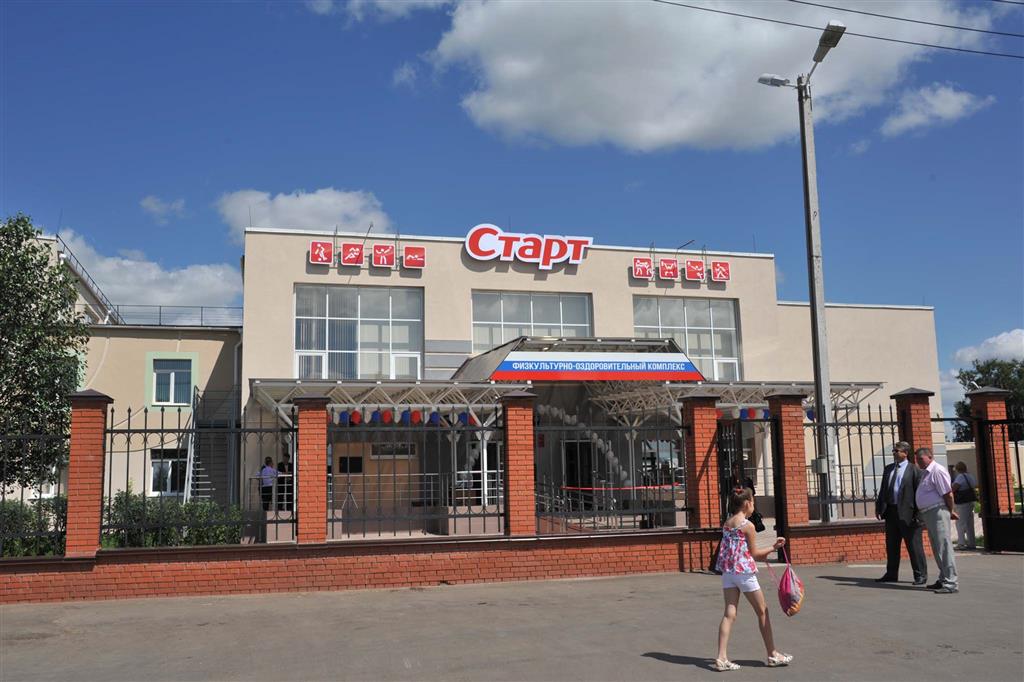 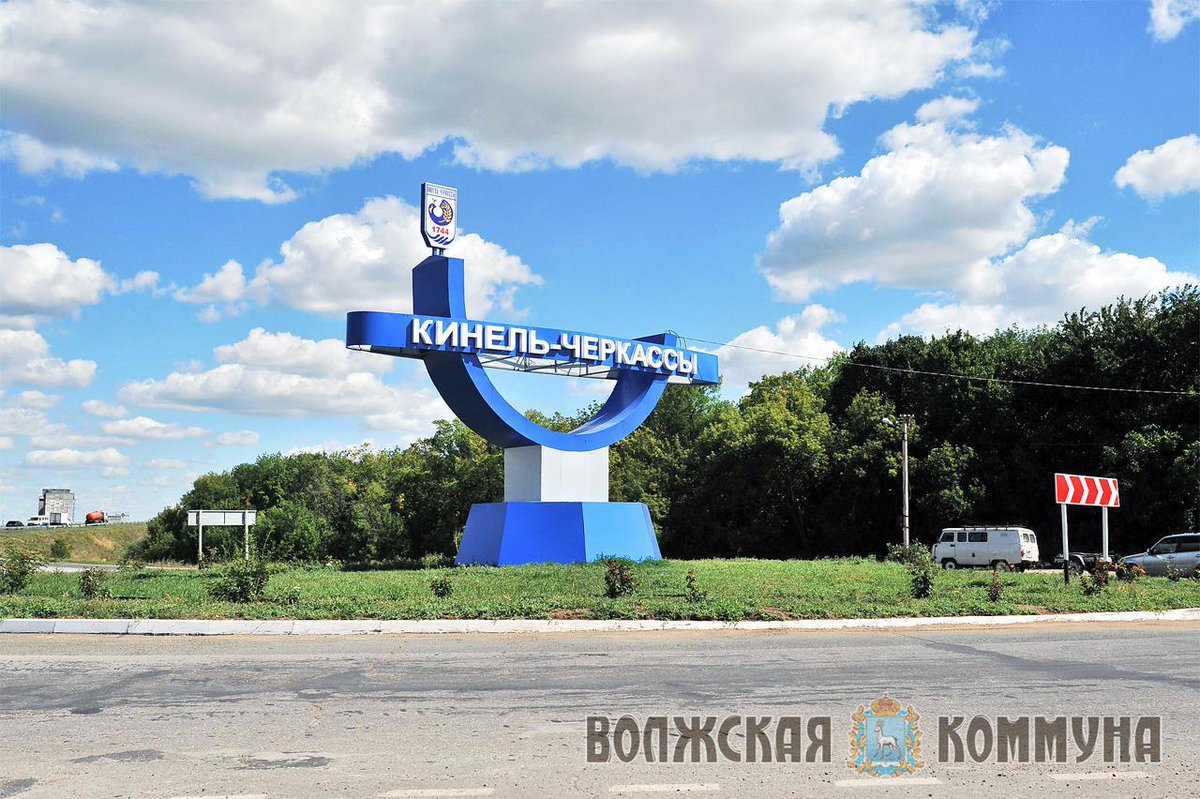 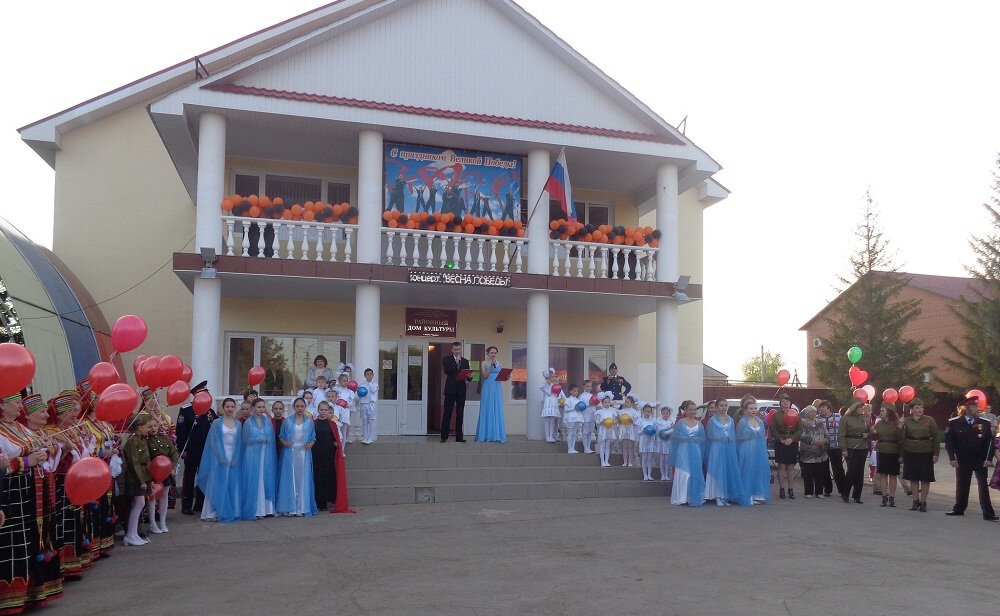 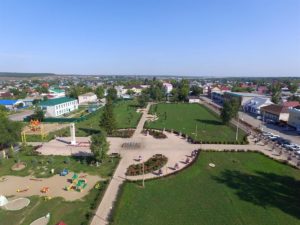 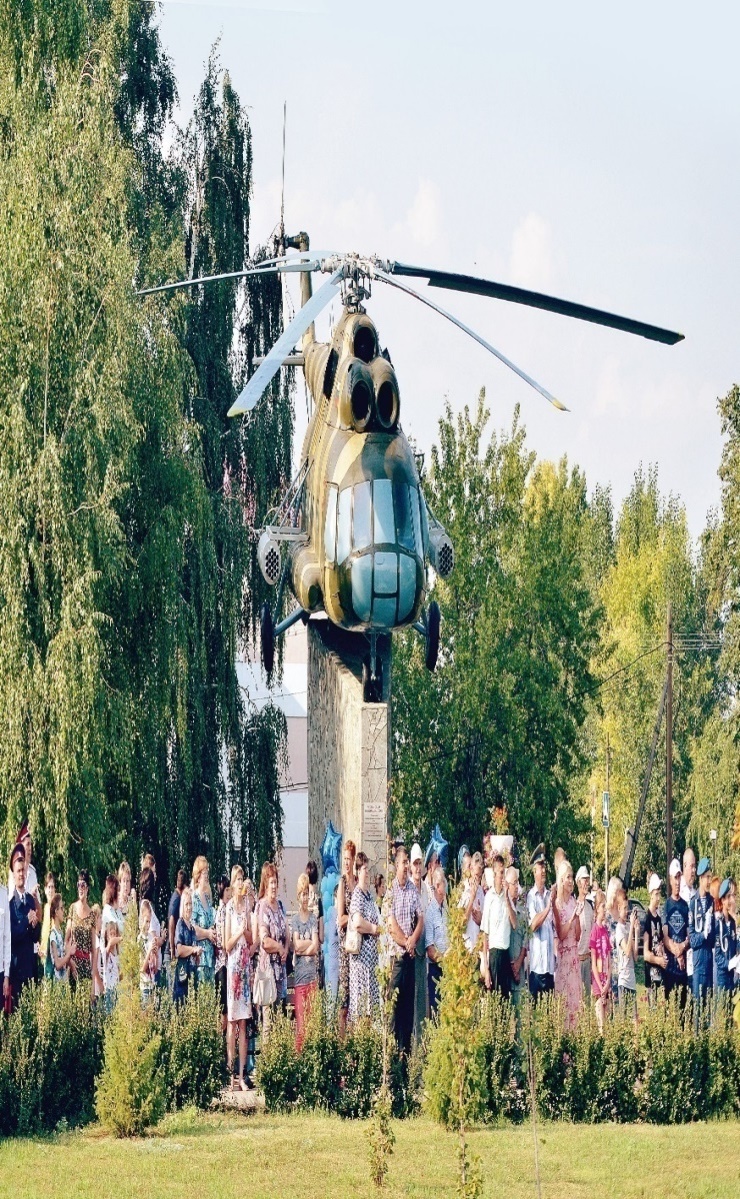 Утверждаю:	СогласованоГлава муниципального района Кинель – Черкасский _______________/Фролов В,Л,/Утверждаю:Президент Федерации Спортивного 	Представитель  Самарской областиКаратэ России______________/Котолкян А.Г/Согласовано:	Согласовано:	Глава сельского поселения КротовкаДиректор ФОК «СТАРТ»________________/Зубков А.А.	Данильцева А.Н.Согласовано:МАУ муниципального района Кинель-Черкасский Самарской области  "ОРГАНИЗАЦИОННЫЙ ЦЕНТР СПОРТИВНЫХ И МОЛОДЕЖНЫХ МЕРОПРИЯТИЙ "_________________/Хатунцев Н.Н./Согласовано:Руководитель муниципального казенное учреждение муниципального района Кинель-Черкасский Самарской области «Управление культуры, молодёжной политики и спорта» - Заместитель Главы администрации района__________________/Фарисей Ю.В./Согласовано:Представитель  Самарской области по	Представитель  Самарской областиКаратэ WSF______________/Таранцев А.Г/Возрастные группы                             Предварительные поединки                                  Финалы6-7 лет,1.5 минуты1.5 минуты8-9 лет, 10-11 лет, 12-13 лет.1.5 минуты1.5 минуты14-15 лет.1.5 минуты2.0 минуты16-17 лет1.5 минуты2.0 минуты4-5лет,6-7 лет, 6 лет,8-9 лет, 7 лет, 10-11 лет,8 лет,12-13 лет,9 лет, 14-15 лет, 10 лет, 11 лет, 12 лет, 13 лет, 14-15 лет,М4-5АБСМ6-20+20М7-20+20М8-25+25М9-35+35М10-35+35М11-35+35М12-40+40М13-45+45М14-15-50+50Ж6-7-25+25Ж8-9-36+36Ж10-11-35+35Ж12-13-45+45Ж14-15-50+50М4-5-18+18М6-7-20-23+23М8-9-30-35+35М10-11-35-45+45М12-13-45-55+55М14-15-50+50Ж6-7-25+25Ж8-9-36+36Ж10-11-35+35Ж12-13-45+45Ж14-15-50+50М4-5М6-7М8-9М10-11М12-13М14-15Ж6-7Ж8-9Ж10-11Ж12-13Ж14-1524 февраля 2024г. в 09.00 ч.Приезд участниковВсе родители и спортсмены приходят в  сменной обуви.24 февраля 2024г.Начало в 10.00 ч.- 20.00Все программы всех возрастов14:00-14:45Открытие соревнований24 февраля 202420.00Уезд команд